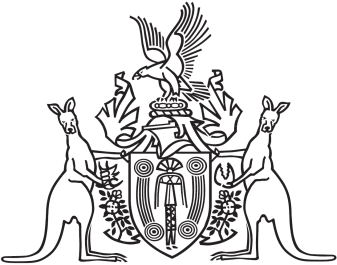 Northern Territory of AustraliaGovernment GazetteISSN-0157-833XNo. S97	24 August 2016Northern Territory of AustraliaMotor Vehicles ActExemption from Motor Vehicles (Standards) RegulationsBrake Light Exemption I, Simon Phillip Saunders, Registrar of Motor Vehicles, pursuant to section 59(2) of the Motor Vehicles Act, exempt a class of vehicle, as described in the Schedule, from the requirements of Rule 98(6) of Schedule 6 of the Motor Vehicles (Standards) Regulations.ScheduleAn exempt class of vehicle is a vehicle that:Dated this 23 day of August 2016S. P. SaundersRegistrar of Motor Vehicleshas a pair of brake lights fitted to the rear that function as both brake lights and direction indicator lights; andis a motor vehicle with 4 or more wheels; andis built before 1 January 1973.